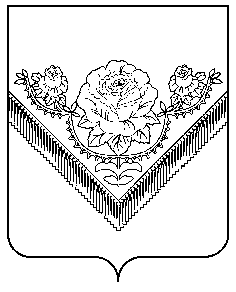 АДМИНИСТРАЦИяПАВЛОВО-ПОСАДСКОГО муниципального РАЙОНА МОСКОВСКОЙ ОБЛАСТИПОСТАНОВЛЕНИЕг. Павловский ПосадО создании рабочей группы по внедрению Стандарта развития конкуренциина территории Павлово-Посадскогомуниципального района Московской областиВо исполнение Указа Президента Российской Федерации от 04 ноября 2014 года № 705 «О внесении изменения в перечень направлений для оценки эффективности деятельности высших должностных лиц (руководителей высших исполнительных органов государственной власти) субъектов Российской Федерации по созданию благоприятных условий ведения предпринимательской деятельности, утвержденный Указом Президента Российской Федерации от 10 сентября 2012 г. № 1276», Стандарта развития конкуренции в субъектах Российской Федерации, утвержденного распоряжением Правительства Российской Федерации от 05.09.2015 г. № 1738-р, на основании постановления Правительства Московской области от 17.11.2015 г. № 1073/44 «Об утверждении комплекса мер по содействию развитию конкуренции в Московской области», а также в целях обеспечения реализации результативных и эффективных мер по развитию конкуренции на территории Павлово-Посадского муниципального района Московской областиПОСТАНОВЛЯЮ:Создать рабочую группу по внедрению Стандарта развития конкуренции на территории Павлово-Посадского муниципального района Московской области (далее – рабочая группа) (прилагается).Опубликовать настоящее постановление в газете "Павлово-Посадские известия" и разместить на официальном сайте Администрации в информационно-телекоммуникационной сети Интернет.3. Контроль за выполнением настоящего распоряжения возложить на первого заместителя руководителя Администрации Павлово-Посадского муниципального района Московской области Печникову О.В.Руководитель АдминистрацииПавлово-Посадского муниципальногорайона Московской области                                                                                  А.В. ФёдоровО.А. Данилова2-22-28           Проект представил:                     Директор МКУ «Центр муниципальных           закупок»                                                                                                 А.Т. Шатковская«_____»______________2016 г.Проект согласовали:Первый заместитель руководителя администрации района                                                                       О.В. Печникова«_____»_______________2016 г.Правовой отдел «_____»______________2016 г.Начальник управления делами                                                            О.Н. Тарасенко«_____»______________2016 г.Исполнитель:Начальник отдела планирования ианализа закупок МКУ «Центр муниципальных закупок»                                                                    О.А. Данилова «_____»_____________2016г.Рассылка: Администрация района – 8 экз., Управление по культуре, спорту и работе с молодёжью – 1 экз., Управление образования – 1 экз., ГБУЗ МО «Павлово-Посадская ЦРБ» - 1 экз.,  МКУ «Центр муниципальных закупок» - 1 экз.                                             Утвержден                                                                                постановлением администрации      Павлово-Посадского муниципального                                                                           района Московской области                                                              от 22.01.2016 г. № 53СОСТАВРАБОЧЕЙ ГРУППЫ ПО РАЗВИТИЮ КОНКУРЕНЦИИ НА ТЕРРИТОРИИ ПАВЛОВО-ПОСАДСКОГО МУНИЦИПАЛЬНОГО РАЙОНА МОСКОВСКОЙ ОБЛАСТИ22.01.2016№53Печникова О.В.Первый заместитель руководителя администрации Павлово-Посадского муниципального района Московской областиАргунова С.Ю.Нужный И.Н.Болотников А.В.Качановский Д.Б.Ефанов Ф.А.Заместитель руководителя администрации Павлово-Посадского муниципального районаЗаместитель руководителя администрации Павлово-Посадского муниципального районаЗаместитель руководителя администрации Павлово-Посадского муниципального районаПредседатель комитета земельных отношенийНачальник Управления экономики и инвестицийДубинский В.В.Мельник А.А.Шлыкова И.А.Некрасова О.И.Мягченкова М.М.Начальник отдела координации жилищной сферыНачальник отдела координации сферы строительства, архитектуры и градостроительстваНачальник Управления по культуре, спорту и работе с молодёжьюНачальник Управления образованияГлавный врач ГБУЗ МО «Павлово-Посадская ЦРБ»